Fleckenstein Gallery is now open 
BY APPOINTMENT ONLY
(call 410-366-3669 or email info@fleckensteingallery.com)Tuesday-Saturday 11am-5pm
(closed Sunday and Monday)
For EVERYONE’S SAFETY, please:

*Don’t come in if you are feeling even just a little sick

*Make an appointment so that we don’t have a crowd

*Practice proper social distancing – at least 6 feet

*Wear a mask or face covering that completely covers your mouth and nose

*Allow us to handle all of the corner samples, or any other items for sale

*Use a hand sanitizer if necessary (supplied at the gallery)

*Allow us time to clean an area after a client has left
THANK YOU FOR YOUR CARE & COOPERATION!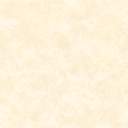 